Тема занятия: Конструирование из бумаги. Работа с мятой бумагой «Лепим снеговика»ЗагадкаЕго не растили, из снега слепилиВместо носа ловко, вставили морковку,Глаза – угольки, губы сучки.Холодный большой.Кто он такой? (Снеговик)Для работы нам понадобится: 1 лист белой бумаги формата А 4 (для изготовления головы), 1 лист белой бумаги формата А 3- (для изготовления туловища – средний ком), 2 листа белой бумаги формата А 3 ( для изготовления самого большого нижнего кома), ½ листа бумаги формата А 4- 2шт (для изготовления ручек), квадрат оранжевой цветной бумаги 8х8 см (для носа- морковки), прямоугольник красной цветной бумаги 4х15 см (для изготовления ведра на голову), полоска синей цветной бумаги 1х18 см (для шарфика), клей белый ПВА (для склеивания деталей), фломастеры, тканевая салфетка.А еще желание, терпение, вдохновение, фантазия и пара умелых рук.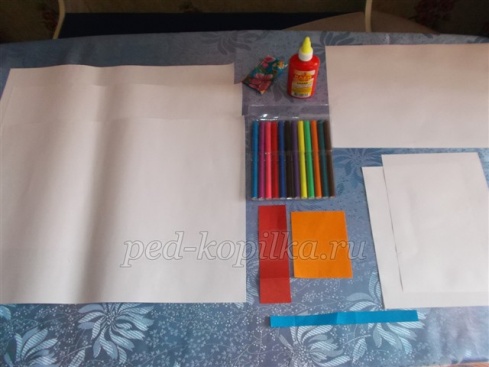 Процесс изготовления поделки состоит из четырех основных этапов.1 этап. Подготовка бумаги для изготовления поделки, то есть сминание.2 этап. Формирование из подготовленной бумаги объемных частей (комов). Путем сворачивания и заправления всех углов и сторон внутрь, для получения шара.3 этап. Представляет собой сборку деталей, склеивание.4 этап. Завершающий. Украшение поделки и дорисовывание деталей для создания задуманного образа.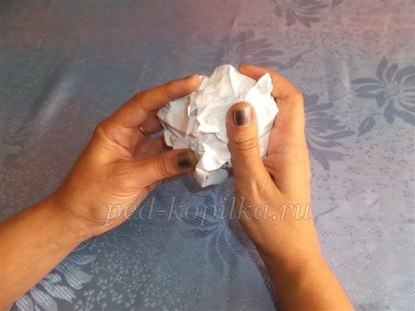 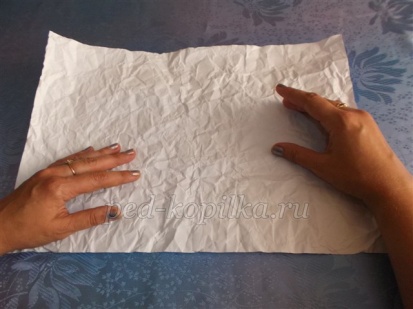 Готовим таким же образом и второй лист формата А3, так как нижний ком у нас самый большой и для его изготовления нам потребуется два листа формата А3.Бумагу мы подготовили, теперь нужно сформировать из нее шар (ком). Для этого берем лист смятой бумаги и начинаем заправлять все углы и стороны внутрь. Сжимаем его в кулачке, формируя таким образом шар (ком).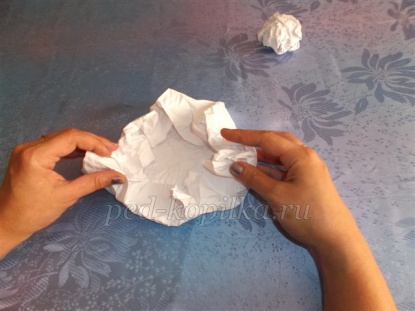 А чтобы ком стал более объемным, мы берем этот шарик, кладем на второй подготовленный лист бумаги и оборачиваем им шарик, таким же способом заправляя углы и стороны. Формируем ком для нижней самой большой части снеговика.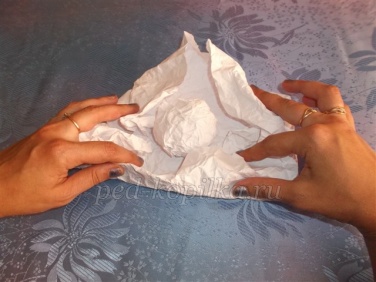 Когда нижний ком готов, можно приступить к изготовлению второго (среднего) кома. Для этого берем такой же лист формата А3, сминаем его и формируем шар заправляя также углы и стороны внутрь.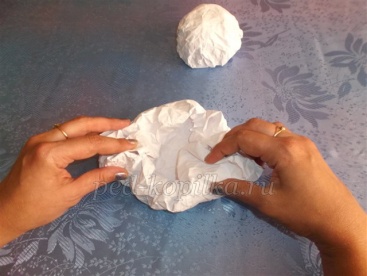 Теперь нам нужно сформировать самый маленький ком (голову снеговика). Берем лист белой бумаги формата А4 и аналогично предыдущим готовим бумагу и формируем шар.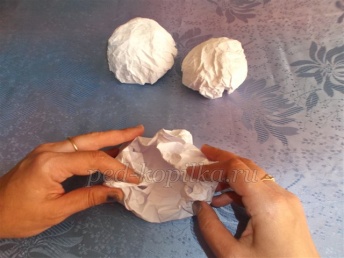 Теперь осталось сделать нашему снеговику ручки. Для этого берем ½ листа бумаги и формируем шарик, затем второй. У нас получается 2 маленьких комочка – «ручки» снеговика.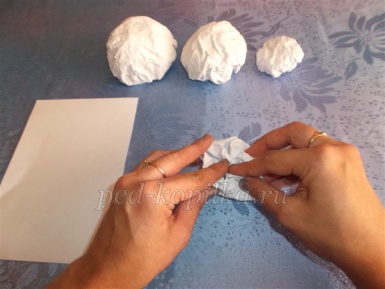 Из квадрата оранжевой цветной бумаги, мы формируем нос - морковку, в форме конуса.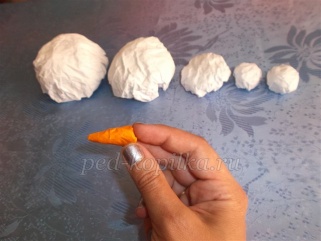 Все заготовки готовы - это большой нижний ком, средний ком, голова снеговика, 2 ручки и носик.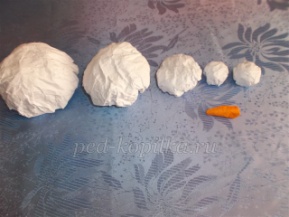 Теперь переходим к следующему этапу работы, то есть к сборке деталей, склеиванию частей.Для этого берем самый большой (нижний ком) и наносим клей ПВА в самый его центр, ставим на него средний ком и хорошенько прижимаем один ком к другому, чтобы лучше склеить.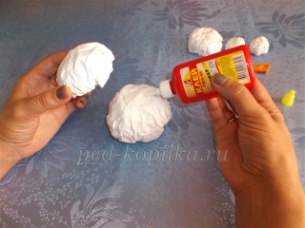 Аналогично приклеиваем голову.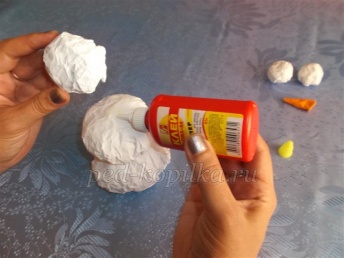 Осталось закрепить снеговику ручки, их мы приклеим сбоку от туловища на средний ком.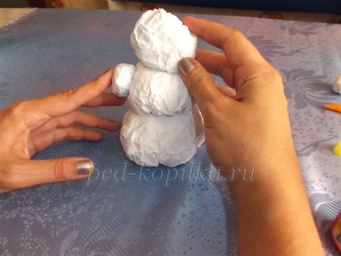 Замечательный нос - морковку приклеиваем на голову снеговика, в области лица.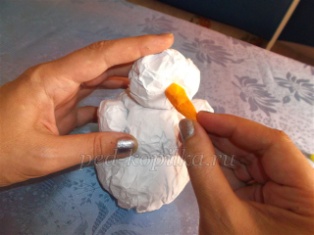 Основную часть работы мы уже сделали, теперь необходимо дополнить образ деталями. Для этого делаем из прямоугольника цветной бумаги ведро, склеивая его в виде цилиндра.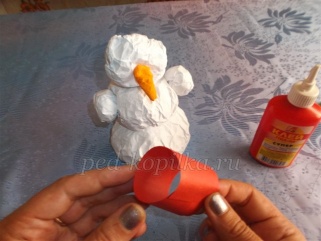 Приклеиваем полоску (синей) бумаги вокруг шеи снеговика – делаем своеобразный шарфик.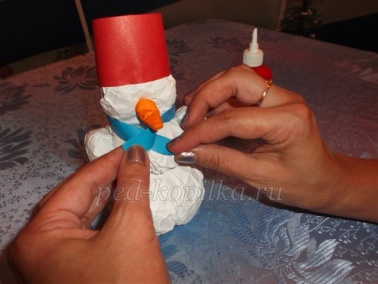 Осталось дорисовать нашему снеговику фломастерами глазки, ротик, волосы, румянец на щеках и на носике - морковке черненькие черточки.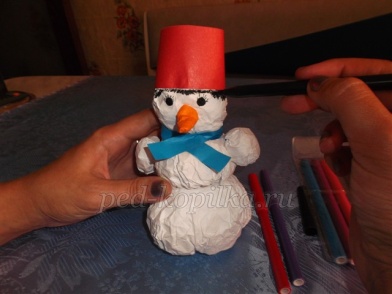 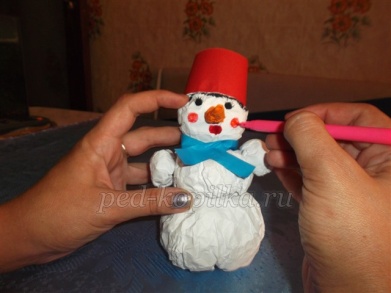 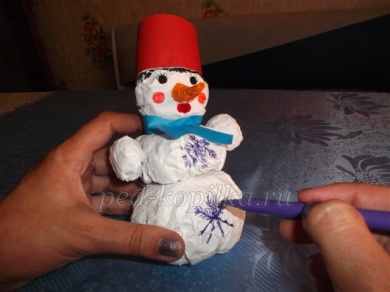 Наш снеговик готов. Можно посадить его под елочку.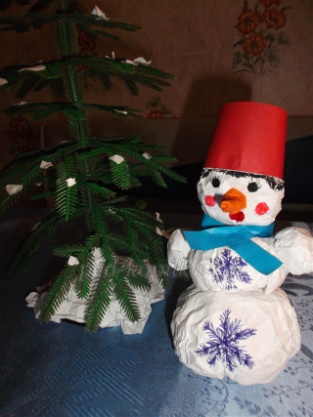 Таким же способом можно сделать и снежную бабу, сделав ей вместо ведра- косынку и нарисовав реснички.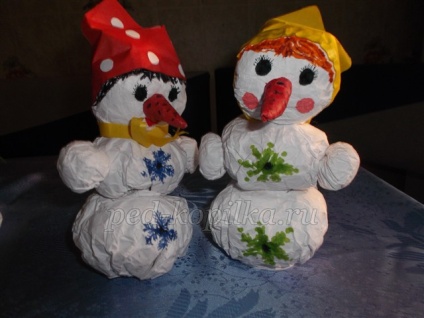 Или маленьких снеговичат. Уменьшив количества используемого материала, нужно брать листы формата А4.А еще лучше сделать целое семейство снеговичков.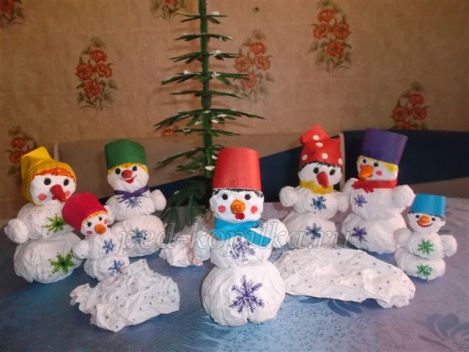 Вот что у меня в итоге получилось.